Southridge First School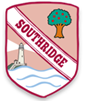 Critical Worker / Vulnerable Child– request for a school place formCurrent Guidelines If your work is critical to the COVID-19 response and you work in one of the critical sectors listed, then your children will be prioritised for education provision.If your child is in the Vulnerable Category they are able to attend schoolName of Child/Children …………………………………….……………….  Class (es)…………………………..Please email this form to: office@southridgefirst.org.ukName of Critical Worker(s)Critical Worker Job (s)(Please take this from the critical sector listed in this guidance)Name of employer (s)